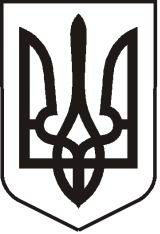 У К Р А Ї Н АЛ У Г А Н С Ь К А    О Б Л А С Т ЬП О П А С Н Я Н С Ь К А    М І С Ь К А    Р А Д А Ш О С Т О Г О   С К Л И К А Н Н ЯРОЗПОРЯДЖЕННЯміського  голови     «15» квітня 2020 р.	                    м. Попасна                                   № 02-02/85                      Про надання матеріального заохоченняінвалідам та учасникам Другої світової війниз нагоди 75-ї річниці Перемоги над нацизмом у Другій світовій війні                   У зв’язку з проведенням міських заходів з  відзначання  75-ї річниці   Перемоги над нацизмом у Другій світовій війні, згідно з міською цільовою програмою «Інші заходи в галузі культури і мистецтва» на 2020 рік, затвердженої рішенням сесії міської ради  від 23.12.2019 № 111/5 та керуючись п.20 ч.4 ст.42 Закону України «Про місцеве самоврядування в Україні»:1.  Керівництву міської ради та її виконкому взяти участь міських   заходах,  присвячених 75-й річниці  Перемоги над нацизмом у Другій світовій війні, які відбудуться  8 та                          9 травня 2020 року. 2. Вручити інвалідам та учасникам Другої світової війни матеріальне заохочення у розмірі   621,12 грн.   згідно списку (додається).3. За кошти місцевого бюджету сплатити ПДФО та військовий збір за кожного                     з нагороджених інвалідів та учасників Другої світової війни.4. Видати кошти під звіт в сумі 2000,00 грн. начальнику організаційного відділу Висоцькій Наталії Олександрівні для вручення  інвалідам та учасникам Другої світової війни у вигляді матеріального заохочення.5. Витрати  на  матеріальне заохочення здійснити за рахунок коштів виконкому міської ради на міську цільову програму «Інші заходи в галузі культури і мистецтва» на 2020 рік. Кошторис витрат  затвердити (додається). 6. Контроль за виконанням даного розпорядження покласти на начальника фінансово-господарського відділу Омельченко Я та начальника організаційного відділу Висоцьку Н.                   Міський голова                                                            Юрій ОНИЩЕНКОВисоцька,2 05 65Додаток  до розпорядження міського голови від  15.04.2020 № 02-02/85СПИСОКінвалідів та учасників Другої світової війниЧорноп'ятко Віталій Трохимович – 621,12 грн.Казьмін Іван Степанович  – 621,12 грн.Криворотько Антоніна Макарівна – 621,12 грн.Журбенко Тетяна Олексіївна – 621,12 грн.           Заступник міського голови                                                 Ірина  ГапотченкоДодаток  до розпорядження міського голови від 15.04.2020 № 02-02/85К О Ш ТО Р И Свитрат на  матеріальне заохочення інвалідам та учасникам Другої світової війни              1. Матеріальне заохочення                     4 чол. * 621,12 грн.      – 2484,48 грн.               ВСЬОГО: 2484,48 грн. (дві тисячі чотириста вісімдесят чотири  грн. 48 коп.) Заступник міського голови	Ірина ГапотченкоНачальник фінансово-господарського відділу  -                                                                     головний бухгалтер                                                                       Яна Омельченко